SeñorMARIO GIRALDO GALLEGOrevisorfiscal@lameseta.com.co Número de Radicación	: 2014007342-002-000	        Trámite	: 116 CONSULTAS ESPECÍFICAS	     Actividad	: 39 RESPUESTA FINAL E	  Expediente	: *	        Anexos	: Respetado señor:De manera atenta, me refiero a sus comunicaciones radicadas en esta Superintendencia con el número indicado en la referencia con los derivados 000 y 001, mediante las cuales formula una consulta relativa a lo que se entiende “por cheques girados al primer beneficiario a la luz de los procedimiento financieros en Colombia”. Dicha consulta la efectúa con ocasión de lo dispuesto en el artículo 771-5 del Estatuto Tributario en el cual está previsto que:“Artículo 771-5. Adicionado por la Ley 1430 de 2010, artículo 26. Medios de pago para efectos de la aceptación de costos, deducciones, pasivos e impuestos descontables. Para efectos de su reconocimiento fiscal como costos, deducciones, pasivos o impuestos descontables, los pagos que efectúen los contribuyentes o responsables deberán realizarse mediante alguno de los siguientes medios de pago: Depósitos en cuentas bancarias, giros o transferencias bancarias, cheques girados al primer beneficiario, tarjetas de crédito, tarjetas débito u otro tipo de tarjetas o bonos que sirvan como medios de pago en la forma y condiciones que autorice el Gobierno Nacional.(…)”. (Subrayado y resaltado fuera de texto).Para efectos de obtener una respuesta, en su comunicación radicada con el derivado 000, plantea las siguientes soluciones:“(…)Se entiende solo el cheque que es girado a nombre de una persona natural o jurídica, pero sin qu el cheque lleve ninguna restricción de pago???. (sic) o, Este debe ir con un sello que diga páguese únicamente al primer beneficiario??????? (sic)”.A su turno, en la comunicación radicada con el derivado 001 presenta como posible respuesta a su consulta el siguiente enunciado: “1) AQUEL QUE SE GIRA A NOMBRE DEL PROVEEDOR DE BIENES O SERVICIOS DE LA PERSONA NATURAL O JURÍDICA, PERO SIN QUE LLEVE EL SELLO O LA LEYENDA “PAGUESE AL PRIMER BENEFICIARIO”????????? (sic)”.Sobre el particular, procede efectuar los siguientes comentarios:1.- En primer lugar, se considera necesario indicar que de acuerdo con lo establecido en el artículo 1382 del Código de Comercio, por contrato de depósito en cuenta corriente bancaria el cuentacorrentista adquiere la facultad de consignar sumas de dinero y cheques en un establecimiento bancario y de disponer, total o parcialmente, de sus saldos mediante el giro de cheques o de otra forma previamente convenida con el Banco. Adicionalm, me permito señalar que las disposiciones legales pertinentes del contrato de cuenta corriente bancaria se encuentran previstas en los artículos 1382 a 1392 del Código de Comercio y, en el literal b) del numeral 1° del artículo 7, el literal e) del artículo 10 y los artículos 123 y 125 del EOSF; así como las normas relativas al cheque, están consagradas en los artículos 712 a 751 del Código de Comercio y en la Ley 1° de 1980 que regula el cheque fiscal.Cabe resaltar que en la normatividad citada no existe una disposición legal que defina expresamente lo que se entiende por cheques girados al primer beneficiario. No obstante, en el artículo 715 está previsto que la negociabilidad de los cheques puede limitarse así: “La negociabilidad de los cheques podrá limitarse insertando en ellos una cláusula que así lo indique. (…) Los cheques no negociables por la cláusula correspondiente o por disposición de la ley, sólo podrán cobrarse por conducto de un banco”.2.- De la misma manera procede mencionar que la Superintendencia Financiera ha proferido instrucciones generales de obligatorio acatamiento para los establecimientos bancarios relacionadas con las cuentas corrientes, las cuales están consagradas en los numerales 1 y 3  del capítulo IV del Título II y, los numerales 1, 2 y 5 del Capítulo I del Título III de la Circular Básica Jurídica –CBJ- (Circular Externa 007 de 1996). En el literal a. del numeral 2.10 del Capítulo I del Título III de la Circular Básica Jurídica –CBJ-, se hace referencia a la cláusula de "páguese al primer beneficiario”, en los siguientes términos:“2.10 Cheques especialesa. Cheque fiscales(…)b. Cheques con negociabilidad restringida .Este Despacho se permite señalar las siguientes consideraciones jurídicas relacionadas con la viabilidad de efectuar el pago por ventanilla de cheques en los cuales se ha incorporado una cláusula de restricción de negociabilidad. Prescribe el artículo 715 del Código de Comercio que los cheques no negociables por la cláusula correspondiente o por disposición de la Ley  "..sólo podrán cobrarse por conducto de un banco".  El examen de la frase recién transcrita, cuyo contenido es imperativo conduce "prima facie" a la conclusión de que el beneficiario de un título,  cuando el mismo no sea un establecimiento bancario, no estaría habilitado para reclamar el pago del importe del cheque, puesto que del enunciado del precepto legal no se deduce que existan excepciones o exclusiones a la regla trazada, siendo preciso anotar que los argumentos de conveniencia o inconveniencia no pueden  tener cabida en el análisis, ya que establecer el sentido y alcance de una disposición legal con base en la apreciación que se tenga sobre el contenido ideal de una regla jurídica conduce invariablemente a sustituir la posición de intérprete por la propia de la autoridad investida con la atribución de dictar la norma.No obstante la definición del problema a la que inicialmente se arribó y que se dejó resumida atrás, un examen del tema ha llevado a concluir  que el punto en discusión puede abordarse desde una perspectiva diferente, teniendo en cuenta el efecto que naturalmente se sigue de la inclusión de una cláusula de restricción de la disposición contenida en el artículo 715 del Código de Comercio, dentro del conjunto de las normas que regulan el cheque.El aparte primero del artículo 715 establece que puede incorporarse válidamente al cheque una cláusula enderezada a limitar su negociabilidad. La negociabilidad del cheque se verifica, tratándose de títulos a la orden, mediante el endoso y entrega del instrumento; en relación con los títulos al portador la limitación no tendría efecto práctico alguno, en cuanto no habría posibilidad de establecer una dicotomía entre beneficiario y tenedor, al menos cambiariamente.El endoso puede revestir varias modalidades, en propiedad, en procuración o en garantía. El endoso en procuración presupone legitimar a un tercero para cobrar el instrumento. En principio, una cláusula que restringe la negociabilidad no permitiría que el cheque se consignara en una cuenta abierta por el beneficiario. Con la disposición contenida en el inciso segundo del artículo 715 se faculta a los bancos para actuar como mandatarios al cobro de los beneficiarios que persiguen obtener el pago de un cheque con esta característica, sea porque lo han consignado directamente en el banco cobrador o en otra institución financiera que garantiza al banco cobrador que se abonara en cuenta del beneficiario.Con  fundamento  en  la  consideración anterior  es  viable  afirmar  que  el cheque no negociable, por disposición que  haya   quedado  vertida  en   el documento o por  virtud de una norma legal que así  lo consagre,  puede ser pagado  directamente   por  el   banco librado  a  su  beneficiario,  sea  por ventanilla  o  sea  por  otro  medio,  o puede  ser  cobrado valiéndose  de  los servicios  de  un  banco,  siendo  esta última opción una excepción legal a la limitación de negociabilidad comentada. Con todo, debe tenerse presente que los cheques fiscales, regulados por la ley 1ª de 1980, no pueden ser pagados sino mediante el abono de su importe en la cuenta de la entidad pública beneficiaria, por razón de disposición expresa en tal sentido.La función propia de la cláusula de no negociabilidad es la de impedir que un tercero diferente del  beneficiario pueda legitimarse para exigir el pago del  instrumento. Dicha función se satisface tanto cuando  el  pago  del importe del título se hace directamente a  la  persona  del  beneficiario  que presenta  el  cheque  ante  el  banco librado,  como  cuando  el  mismo  se calcula por conducto de un banco que lo cobra  en  nombre  y  por  cuenta  del beneficiario.Con arreglo a lo antes expuesto puede concluirse que la disposición contenida en el inciso segundo del artículo 715 del  Código  de  Comercio   admite  dos interpretaciones divergentes: una según la cual al establecerse que el cheque con  negociabilidad  restringida  solo podrá  cobrarse  por  conducto  de un banco, se está prohibiendo el pago al beneficiario en  forma directa;  otra, conforme a  la cual la restricción de negociabilidad  impone  al  librado  la obligación  de pagar   el   cheque exclusivamente   a   la   persona   que acredite ser el beneficiario del mismo, a menos que, según lo señala el segundo inciso  del  artículo  715  citado,  se cobre por  conducto  de un  banco  que actúe en  beneficio  de quien  sea  el titular primigenio del derecho incorporado en el   cheque; la restricción impuesta por norma legal o por disposición de autonomía particular puede ser  complementada  con  la inclusión de otras cláusulas como el cruzamiento  general  o especial o la indicación de que el cheque es  para abono en cuenta.La  segunda  posición  esbozada, que corresponde  a  la  adoptada  en  la práctica bancaria, ha de acogerse por ser la que consulta la función asignada legalmente   a   la   figura   de   la restricción de negociabilidad, la cual se presenta por virtud de mandato legal o por la inclusión de cláusulas tales como  "páguese al primer beneficiario o  "no negociable", razón por la cual el  cheque  no  negociable  podrá  ser válidamente pagado por el banco librado al beneficiario en forma directa o por la vía establecida en el segundo inciso del   artículo 715 del   Código   de Comercio, salvo en el caso de una norma legal que limite de manera específica el pago directo al beneficiario, como ocurre con  los  cheques  fiscales  que sólo podrá pagarse abonando su valor en la  cuenta  que  la  entidad  pública mantengan en el banco librado o en el establecimiento de crédito consignatario.c. Canje  de  cheques  con  negociabilidad restringidaToda entidad financiera autorizada por la ley  para  recibir   cheques   en consignación con cláusula de negociabilidad restringida deberá hacer una  revisión  cuidadosa del  título, desde el punto de vista formal, con el propósito de verificar si de quien lo recibe o el titular de la cuenta en la cual está consignando, es el legitimado para ejercer el derecho incorporado en el título respectivo.En estos términos cuando una entidad crediticia envíe por canje cheques con negociabilidad  restringida, consignados  en  las  cuentas  de  sus clientes, deberá haber certificado al banco  librado  que  el   título  fue consignado  en  la  cuenta  del  primer beneficiario,  mediante  la  imposición del sello mecánico en el que se indique tal    circunstancia (ejemplo: "Certifícase  consignación  de   este cheque    en    cuenta    del    primer beneficiario").Respecto de los cheques consignados en cuentas abiertas  en corporaciones  de ahorro y vivienda, o en otras entidades autorizadas por  la  ley para  recibir cheques en consignación   (cooperativas de   ahorro  y  crédito,  y otros),   la certificación que éstas hagan surtirá efectos ante el  banco que  reciba el documento para presentarlo al canje y ante el banco librado.Es  de  anotar  que  la  devolución  del instrumento a la entidad consignataria, en el  evento  de haberse  omitido  la certificación,  no  puede  afectar  al tenedor  legitimo  del  título,  en  el entendido de que dicha causal es de uso meramente interbancario.De  otra  parte,  la  Superintendencia considera que los bancos no deben solicitar como requisito obligatorio que los cheques con cláusula restrictiva de la negociabilidad presentados para el cobro a través del mecanismo de la Cámara de Compensación, además de contener el sello de certificación de que trata el presente subnumeral, contengan  la  firma  del funcionario  que en el establecimiento de crédito se encarga de imponer las certificaciones respectivas.En efecto, la firma del funcionario encargado de estas funciones puede ser establecida como medida de control, tendiente a establecer responsabilidades administrativas  internas,  puesto  que frente al banco librado y a los demás terceros es el banco consignatario o la corporación de  ahorro  y  vivienda respectivas   (como persona jurídica), el   responsable   de   una   indebida certificación.El inciso final del artículo 6o. de los acuerdos ínterbancarios vigentes, cuyas disposiciones  debe observar el  banco librado, claramente dispone que,  "...en los   cheques   no   negociables   por cualquier  causa,  salvo  los  fiscales respecto de los cuales se aplicarán las disposiciones  legales  vigentes,  se utilizará  por  el  establecimiento de crédito que recibe y manda al canje el instrumento o lo cobra directamente al banco  librado,  un  sello  que  diga: ‘Certifíquese  consignación  de  este cheque  en  cuenta de primer beneficiario’; el  establecimiento  de crédito que imponga el sello se hará responsable, frente al banco librado, en  el  evento  de  que  el  título  sea pagado a persona diferente del tenedor legítimo".En tal virtud,  la exigencia de  la  firma autógrafa  en  el  asunto  analizado, además  de  contribuir a dilatar el canje de cheques con negociabilidad restringida, desvirtúa la función y el objeto de la Cámara de Compensación.(…)”. (Subrayado y resaltado fuera de texto).3.- Adicionalmente, resulta pertinente indicar que la Asociación Bancaria de Colombia –ASOBANCARIA, a través de tres acuerdos interbancarios, definió algunas recomendaciones, con el fin de optimizar la prestación de las operaciones realizadas a través de cheques y otros títulos valores, los cuales pueden ser consultados a través del siguiente enlace: //www.asobancaria.com/portal/page/portal/Asobancaria/publicaciones/economica_financiera/operacion_bancaria/operacion_bancaria.Cabe resaltar que en el Acuerdo Interbancario denominado “ADMINISTRACIÓN DE CONTRATOS DE CUENTA CORRIENTE, CHEQUES, TÍTULOS JUDICIALES, DEPÓSITOS DE ARRENDAMIENTO Y PROCESOS DE CANJE” está consagrado el procedimiento sobre certificación de consignación del cheque al primer beneficiario.4.- De otro lado, es importante indicar que la Corte Suprema de Justicia, en sentencia del 15 de febrero de 1991, se pronunció sobre las restricciones de la negociabilidad del cheque en el siguiente sentido:“Sin embargo, este cheque común y corriente puede encontrarse restringido en su negociabilidad en forma absoluta o relativa. Lo uno acontece cuando se trata de un ´cheque no negociable”, evento en el cual, además de no poderse negociar, su tenedor legítimo sólo puede cobrarlo por conducto de un banco y no por ventanilla (art. 715 inc. 2.° C. Co.), tal como acontece con los cheques a los cuales se les inserta la cláusula correspondiente (v. gr., ´no negociable´, ´este cheque no es negociable´) o lo dispone la ley, como el cheque expedido o endosado a favor del banco librado´(art. 716 C. Co.). Y lo otro sucede con la restricción que sólo afecta la negociabilidad de la misma del cheque y no la presentación y forma de cobro tal como ocurre cuando se le incluye la cláusula o leyenda ´páguese únicamente al primer beneficiario´, caso en el cual este último no puede negociarlo y sólo él puede cobrarlo, bien en forma directa presentándolo en la ventanilla o bien por conducto de un banco a través de la cámara de compensación”.5.- Por su parte, sobre el “cheque no transferible”, los autores Bernardo Trujillo Calle y Diego Trujillo Turizo en su obra De los títulos valores Tomo II, señalan que:“(…) Carece este documento de reglamentación legal en nuestro ordenamiento. Ha sido costumbre –una mala costumbre si se quiere- la que en Colombia le está abriendo el camino a una especie de cheque no transferible mediante la peregrina cláusula “páguese únicamente al beneficiario”, o, como se dice antitécnicamente, “páguese únicamente al primer beneficiario”, que en el fondo sería el mismo cheque no transferible de la legislación italiana. Sólo que allá tiene regulación legal y en Colombia no.(…) Lo cierto es que de tiempo atrás, desde antes de la vigencia del Código de Comercio (Decreto 410 de 1961), ha venido aceptándose por la costumbre que se le inserte al cheque una cláusula de páguese únicamente al primer beneficiario, o esta otra: páguese únicamente a la cuenta corriente número tal, lo cual es, ni más ni menos, que una forma indirecta y equívoca de librar un cheque intransferible, no reglamentado expresamente en la ley”.A su vez, el doctrinante Gerardo José Ravassa Moreno, en su obra “Títulos Valores Nacionales e Internacionales” sostiene lo siguiente:“(…) la ley autoriza la colocación de una cláusula que restringe la negociabilidad del cheque e impide endonsarlo, tal como hace el art. 715:´La negociabilidad de los cheques podrá limitarse insertado en ellos una cláusula que así lo indique. Los cheques no negociables por la cláusula correspondiente o por disposición de la ley, sólo podrán cobrarse por conducto de un banco´. La deficiente redacción de este artículo ha generado enormidad de problemas. Tradicionalmente han venido empleándose dos cláusulas con este fin: la más sencilla de ´no negociable´ y la de páguese únicamente al primer beneficiario´. Hemos venido sosteniendo que es preferible utilizar la segunda expresión y no la primera porque, efectivamente, si bien el art. 715 dice que la negociabilidad de los cheques podrá eliminarse, lo que no dice es quien puede limitarla, por lo que habrá que entender que esta limitación puede establecerse no sólo por el girador sino también por cualquier tenedor posterior”.Adicionalmente, resulta importante manifestar lo indicado por Ramiro Rengifo en su libro titulado Títulos valores, a saber: “8. Cheque con la cláusula “páguese únicamente al primer beneficiario”No lo regula la ley sino que lo ha impuesto la costumbre. Es aquel al cual se le inserta la cláusula referida. Su efecto es más drástico que el que tiene la cláusula “negociable”, pues mientras éste puede seguir circulando aunque sea con efectos de cesión civil, aquél no lo puede hacer. Significa ello que de nacimiento se mata la posibilidad de negociación del título. (…)”.6.- De conformidad con la normatividad y doctrina expuesta, esta Superintendencia observa que la expresión “cheques girados al primer beneficiario” se refiere a una cláusula insertada en un cheque que implica una restricción de negociabilidad, de acuerdo a lo señalado en el artículo 715 del Código de Comercio, en el sentido de limitar su cobro exclusivamente al beneficiario del cheque.Sin embargo, consideramos pertinente aclararle que en la medida que el tema materia de consulta se relaciona directamente con la normatividad tributaria vigente, así como en punto a la doctrina oficial en esta materia, le sugerimos direccionar su consulta a la Dirección de Impuestos y Aduanas Nacionales –DIAN- ya sea en forma directa o por conducto de su página web (www.dian.gov.co ), en caso de persistir inquietudes.De esta manera dejamos atendido el objeto de su petición, recordando que este oficio tiene el alcance previsto en el artículo 28 del Código de Procedimiento Administrativo y de lo Contencioso Administrativo.Cordialmente,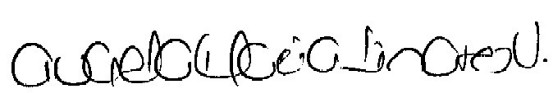 ANGELA MARIA LINARES VILLALOBOSDirector Legal para Intermediarios FinancierosDirección Legal para Intermediarios FinancierosCopia a: Elaboró:DIANA CAROLINA GOMEZ CASTILLORevisó y aprobó: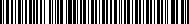   Radicación:2014007342-002-000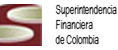    Fecha: 2014-03-17 14:17    Sec.día: 801   Anexos: No  Radicación:2014007342-002-000   Fecha: 2014-03-17 14:17    Sec.día: 801   Anexos: No  Radicación:2014007342-002-000   Fecha: 2014-03-17 14:17    Sec.día: 801   Anexos: NoTrámite::116-CONSULTAS ESPECÍFICASTipo doc::39-RESPUESTA FINAL ERemitente: 114000-Dirección Legal para Intermediarios FinancierosDestinatario::4479757-MARIO GIRALDO GALLEGO